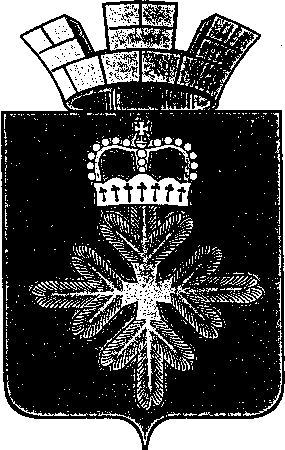 ПОСТАНОВЛЕНИЕАДМИНИСТРАЦИИ ГОРОДСКОГО ОКРУГА ПЕЛЫМО внесении изменений в Перечень муниципальных услуг, предоставляемых по принципу «одного окна», в том числе в многофункциональных центрах на территории городского округа Пелым, утвержденный постановлением администрации городского округа Пелым от 08.11.2019 № 379 В соответствии с частью 6 статьи 15 Федерального закона от 27 июля 2010 года № 210-ФЗ «Об организации предоставления государственных и муниципальных услуг», руководствуясь постановлением Правительства Свердловской области от 25.09.2013 № 1159-ПП «О перечне государственных услуг, предоставляемых органами государственной власти Свердловской области, территориальными государственными внебюджетными фондами Свердловской области в государственном бюджетном учреждении Свердловской области «Многофункциональный центр предоставления государственных и муниципальных услуг», в целях приведения Административных регламентов, предоставляемых в государственном бюджетном учреждении Свердловской области «Многофункциональный центр предоставления государственных и муниципальных услуг», в соответствие с действующим законодательством, руководствуясь Уставом городского округа Пелым, администрация городского округа Пелым ПОСТАНОВЛЯЕТ:1. Внести изменения в Перечень муниципальных услуг, предоставляемых по принципу «одного окна», в том числе в многофункциональных центрах на территории городского округа Пелым, изложив его в новой редакции (прилагается).2. Опубликовать настоящее постановление в информационной газете «Пелымский вестник» и разместить на официальном сайте городского округа Пелым в сети «Интернет».3. Контроль за исполнением настоящего постановления возложить на заместителя главы администрации городского округа Пелым Е.А. Смертину.И.о. главы администрациигородского округа Пелым                                                                  Т.Н. БаландинаПеречень муниципальных услуг, предоставляемых по принципу «одного окна», в том числе в многофункциональных центрах на территории городского округа Пелым от 16.10.2020 № 299п. Пелым Утвержденпостановлением администрациигородского округа Пелымот 08.11.2019 № 379(в ред. пост. от 16.10.2020 № 299)№ п/пНаименование услугиОтветственный исполнитель1	2	3УСЛУГИ В СФЕРЕ КУЛЬТУРЫУСЛУГИ В СФЕРЕ КУЛЬТУРЫ1.Предоставление доступа к оцифрованным изданиям, хранящимся в библиотеках, в том числе к фонду редких книг, с учетом соблюдения требований законодательства Российской Федерации об авторских и смежных правах на территории городского округа ПелымОтдел образования, культуры, спорта и по делам молодежи администрации городского округа Пелым; МКУ  «Дом культуры п. Пелым»2.Запись на обзорные, тематические и интерактивные экскурсии на территории городского округаПелым»Отдел образования, культуры, спорта и по делам молодежи администрации городского округа Пелым;МКУ  «Дом культуры п. Пелым»3.Предоставление доступа к справочно-поисковому аппарату библиотек, базам данных на территории городского округа ПелымОтдел образования, культуры, спорта и по делам молодежи администрации городского округа Пелым;МКУ  «Дом культуры п. Пелым»4.Предоставление информации о культурно - досуговых услугах на территории городского округа Пелым»Отдел образования, культуры, спорта и по делам молодежи администрации городского округа Пелым;МКУ  «Дом культуры п. Пелым»УСЛУГИ В СФЕРЕ ОБРАЗОВАНИЯУСЛУГИ В СФЕРЕ ОБРАЗОВАНИЯ5.Прием заявлений, постановка на учет и зачисление детей в дошкольные образовательные учреждения городского округа ПелымОтдел образования, культуры, спорта и по делам молодежи администрации городского округа Пелым6.Зачисление в общеобразовательные учреждения городского округа Пелым Отдел образования, культуры, спорта и по делам молодежи администрации городского округа Пелым7.Предоставление информации об организации общедоступного и бесплатного дошкольного, начального общего, основного общего, среднего (полного) общего образования, а также дополнительного образования в образовательных учреждениях городского округа ПелымОтдел образования, культуры, спорта и по делам молодежи администрации городского округа Пелым8.Обеспечение путевками детей и подростков городского округа Пелым в каникулярное времяОтдел образования, культуры, спорта и по делам молодежи администрации городского округа ПелымУСЛУГИ В СФЕРЕ АГРОПРОМЫШЛЕННОГО КОМПЛЕКСА И ПРОДОВОЛЬСТЫИЯУСЛУГИ В СФЕРЕ АГРОПРОМЫШЛЕННОГО КОМПЛЕКСА И ПРОДОВОЛЬСТЫИЯ9.Выдача разрешений на право организации рынка, продление срока действия и переоформление разрешения на право организации розничного рынка на территории городского округа ПелымЭкономико - правовой отдел администрации городского округа Пелым10.Заключение договора на размещение нестационарных торговых объектов на земельных участках расположенных на территории городского округа ПелымЭкономико - правовой отдел администрации городского округа ПелымУСЛУГИ В СФЕРЕ СОЦИАЛЬНОЙ ПОЛИТИКИУСЛУГИ В СФЕРЕ СОЦИАЛЬНОЙ ПОЛИТИКИ11.Прием заявлений и организация предоставления гражданам субсидий на оплату жилых помещений и коммунальных услугИнспектор по выплатам компенсаций и субсидий администрации городского округа Пелым 12.Предоставление отдельным категориям граждан компенсации расходов на оплату жилого помещения и коммунальных услуг на территории городского округа Пелым Инспектор по выплатам компенсаций и субсидий администрации городского округа Пелым13.Выдача разрешения на вступление в брак несовершеннолетним лицам, достигшим возраста шестнадцати лет, проживающих на территории городского округа ПелымОтдел образования, культуры, спорта и по делам молодежи администрации городского округа ПелымУСЛУГИ В СФЕРЕ МУНИЦИПАЛЬНОГО ИМУЩЕСТВАУСЛУГИ В СФЕРЕ МУНИЦИПАЛЬНОГО ИМУЩЕСТВА14Заключение договора на установку и эксплуатацию рекламных конструкций на земельных участках, находящихся в муниципальной собственности и государственная собственность на которые не разграниченаОтдел по управлению имуществом, строительству, жилищно-коммунальному хозяйству, землеустройству, энергетике администрации городского округа Пелым15.Предварительное согласование предоставления земельных участков из земель, полномочиями по распоряжению которыми обладает администрация городского округа ПелымОтдел  по управлению имуществом, строительству, жилищно-коммунальному хозяйству, землеустройству, энергетике администрации городского округа Пелым16.Предоставление земельных участков, находящихся в муниципальной собственности, на которых расположены здания, сооружения, в постоянное (бессрочное) пользование юридическим лицамОтдел  по управлению имуществом, строительству, жилищно-коммунальному хозяйству, землеустройству, энергетике администрации городского округа Пелым17Предоставление в собственность, аренду, земельных участков, находящихся в муниципальной собственности, и земельных участков, государственная собственность на которые не разграничена, под существующими зданиями и сооружениямиОтдел  по управлению имуществом, строительству, жилищно-коммунальному хозяйству, землеустройству, энергетике администрации городского округа Пелым18.Предоставление информации об объектах недвижимого имущества, находящихся в муниципальной собственности городского округа Пелым и предназначенных для сдачи в арендуОтдел  по управлению имуществом, строительству, жилищно-коммунальному хозяйству, землеустройству, энергетике администрации городского округа Пелым19Принятие граждан на учет, предоставление однократно бесплатно в собственность граждан земельных участков для индивидуального жилищного строительства на территории городского округа ПелымОтдел  по управлению имуществом, строительству, жилищно-коммунальному хозяйству, землеустройству, энергетике администрации городского округа Пелым20.Оформление приватизации жилых помещений муниципального жилищного фондаОтдел  по управлению имуществом, строительству, жилищно-коммунальному хозяйству, землеустройству, энергетике администрации городского округа Пелым21.Оформление документов по обмену жилыми помещениями муниципального жилого фондаОтдел  по управлению имуществом, строительству, жилищно-коммунальному хозяйству, землеустройству, энергетике администрации городского округа Пелым22.Предоставление в собственность, аренду земельных участков, находящихся в государственной или муниципальной  собственности для индивидуального жилищного строительства, ведения личного подсобного хозяйства в границах населенного пункта, садоводства, дачного хозяйства, гражданам и крестьянским (фермерским) хозяйствам для осуществления крестьянским (фермерским) хозяйством его деятельности на территории городского округа ПелымОтдел  по управлению имуществом, строительству, жилищно-коммунальному хозяйству, землеустройству, энергетике администрации городского округа Пелым23.Предоставление земельных участков из состава земель, государственная собственность на которые не разграничена и земельных участков, находящихся в муниципальной собственности, для целей не связанных  со строительствомОтдел  по управлению имуществом, строительству, жилищно-коммунальному хозяйству, землеустройству, энергетике администрации городского округа Пелым24.Предоставление земельных участков, государственная собственность на которые не разграничена и земельных участков находящихся в муниципальной собственности под строительство по результатам торгов на территории городского округа ПелымОтдел  по управлению имуществом, строительству, жилищно-коммунальному хозяйству, землеустройству, энергетике администрации городского округа Пелым25.Заключение договоров социального найма жилых помещенийОтдел  по управлению имуществом, строительству, жилищно-коммунальному хозяйству, землеустройству, энергетике администрации городского округа Пелым26.Передача занимаемых гражданами приватизированных жилых помещений в муниципальную собственностьОтдел  по управлению имуществом, строительству, жилищно-коммунальному хозяйству, землеустройству, энергетике администрации городского округа Пелым27.Утверждение схемы расположения земельного участка или земельных участков на кадастровом плане территорииОтдел  по управлению имуществом, строительству, жилищно-коммунальному хозяйству, землеустройству, энергетике администрации городского округа Пелым28.Предоставление однократно бесплатно в собственность земельных участков гражданам для индивидуального жилищного строительстваОтдел  по управлению имуществом, строительству, жилищно-коммунальному хозяйству, землеустройству, энергетике администрации городского округа ПелымУСЛУГИ В СФЕРЕ СТРОИТЕЛЬСТВА И РАЗВИТИЯ ИНФРАСТРУКТУРЫУСЛУГИ В СФЕРЕ СТРОИТЕЛЬСТВА И РАЗВИТИЯ ИНФРАСТРУКТУРЫ29.Предоставление информации об очерёдности предоставления жилых помещений на условиях социального наймаОтдел  по управлению имуществом, строительству, жилищно-коммунальному хозяйству, землеустройству, энергетике администрации городского округа Пелым30.Прием заявлений и выдача документов о согласовании переустройства и (или) перепланировки помещений в многоквартирных домахОтдел  по управлению имуществом, строительству, жилищно-коммунальному хозяйству, землеустройству, энергетике администрации городского округа Пелым31.Постановка граждан на учет в качестве нуждающихся в жилых помещениях, предоставляемых по договорам социального найма, и ведение такого учета на территории городского округа ПелымОтдел  по управлению имуществом, строительству, жилищно-коммунальному хозяйству, землеустройству, энергетике администрации городского округа Пелым32.Выдача градостроительных планов земельных участковОтдел  по управлению имуществом, строительству, жилищно-коммунальному хозяйству, землеустройству, энергетике администрации городского округа Пелым33.Выдача разрешений на строительство объектов капитального строительстваОтдел по управлению имуществом, строительству, жилищно-коммунальному хозяйству, землеустройству, энергетике администрации городского округа Пелым34.Выдача разрешений на ввод в эксплуатацию объектов капитального строительстваОтдел по управлению имуществом, строительству, жилищно-коммунальному хозяйству, землеустройству, энергетике администрации городского округа Пелым35.Присвоение адреса объекту недвижимостиОтдел  по управлению имуществом, строительству, жилищно-коммунальному хозяйству, землеустройству, энергетике администрации городского округа ПелымУСЛУГИ В СФЕРЕ ТРАНСПОРТА И СВЯЗИУСЛУГИ В СФЕРЕ ТРАНСПОРТА И СВЯЗИ36.Выдача специального разрешения на движение по автомобильным дорогам местного значения городского округа Пелым Свердловской области транспортного средства, осуществляющего перевозки тяжеловесных и (или) крупногабаритных грузов. Отдел  по управлению имуществом, строительству, жилищно-коммунальному хозяйству, землеустройству, энергетике администрации городского округа Пелым37.Выдача специального разрешения на движение по автомобильным дорогам местного значения городского округа Пелым Свердловской области транспортного средства, осуществляющего перевозку опасных грузов»Отдел  по управлению имуществом, строительству, жилищно-коммунальному хозяйству, землеустройству, энергетике администрации городского округа ПелымУСЛУГИ В СФЕРЕ ЭНЕРГЕТИКИ И ЖИЛИЩНО-КОММУНАЛЬНОГО ХОЗЯЙСТВАУСЛУГИ В СФЕРЕ ЭНЕРГЕТИКИ И ЖИЛИЩНО-КОММУНАЛЬНОГО ХОЗЯЙСТВА38.Предоставление информации о порядке предоставления жилищно-коммунальных услуг населению на территории городского округа ПелымОтдел  по управлению имуществом, строительству, жилищно-коммунальному хозяйству, землеустройству, энергетике администрации городского округа Пелым39.Принятие документов, а также выдача разрешений о переводе или об отказе в переводе жилого помещения в нежилое помещение или нежилого помещения в жилое помещенийОтдел  по управлению имуществом, строительству, жилищно-коммунальному хозяйству, землеустройству, энергетике администрации городского округа Пелым40.Предоставление жилого помещения муниципального жилищного фонда  по договору социального найма на территории городского округа ПелымОтдел  по управлению имуществом, строительству, жилищно-коммунальному хозяйству, землеустройству, энергетике администрации городского округа Пелым41.Предоставление разрешения на использование земель или земельного участка, находящихся в государственной или муниципальной собственности, без предоставления земельных участков и установления сервитута на территории городского округа Пелым»Отдел  по управлению имуществом, строительству, жилищно-коммунальному хозяйству, землеустройству, энергетике администрации городского округа Пелым42.Признание помещения жилым помещением, жилого помещения непригодным для проживания и многоквартирного дома аварийным и подлежащим сносу или реконструкцииОтдел  по управлению имуществом, строительству, жилищно-коммунальному хозяйству, землеустройству, энергетике администрации городского округа Пелым43.Выдача разрешений на проведение земляных работ на территории городского округа ПелымОтдел  по управлению имуществом, строительству, жилищно-коммунальному хозяйству, землеустройству, энергетике администрации городского округа Пелым